Request Reference: 16171495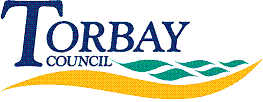 Date received: 13 February 2017Date response sent: 13 March 2017Please provide a list of schools which received a moderation visit from the Local Authority service to moderate Key Stage 2 Writing Teacher Assessment Judgements in 2016. Please also include the schools' LA Establishment numbers.SchoolEstablishment NumberAll Saints Babbacombe CoE113472Curledge St113212Ellacombe CoE113230Furzeham113190Hayes113554Kings Ash113646Queensway113471Upton CoE113402Warberry CoE113403White Rock113216